RomboideSe denomina romboide al paralelogramo que no es ni rombo ni rectángulo, es decir, un paralelogramo que no tiene ni sus ángulos ni sus lados iguales. Comúnmente se lo llama simplemente paralelogramo o también paralelogramo no rectangular.1 2En los países que siguen la escuela de Julio Rey Pastor, esta figura no recibe un nombre especial (aparte de ser un paralelogramo). El nombre romboidese aplica a otra figura, al cuadrilátero que tiene dos pares de lados consecutivos iguales (véase deltoide).Características (cualidades)Un romboide posee las siguientes características:Tiene dos pares de lados iguales, paralelos entre sí.Los ángulos opuestos son iguales.Los ángulos contiguos son suplementarios.Como no es un rombo, sus diagonales no son perpendiculares entre sí.Como no es un rectángulo, sus diagonales no son iguales.la suma de sus angulos internos es de 360·Perímetro y áreaEl perímetro de un romboide es igual a  (siendo a y b la longitud de dos lados contiguos).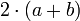 Su área se obtiene multiplicando la longitud de un lado por la distancia perpendicular entre ese lado y su opuesto (altura).